Joemark Naz                                                    SUMMARYOver five years professional and excellence in retail sales management. Sustaining stores and department product requirements to provide customer needs, service excellency, satisfactory and building a relationship for the continous profitable sales growth. Provides coaching and support the team in order to enhance product knowledge and sales skills to achieve sales and career goal. Coordinating and communicating the team, to involved, including recommendation and management supports.Sales planning & ManagementTechnical Product ManagementTechnical Product SalesInternal Process ManagementStocks/ Analysis Management Communication ManagementCustomer Service ManagementMerchandise Display ManagementVisual Merchandising Stock Lost & Damage Prevention Inventory ManagementTrainings Staff Performance & Productivity Management Cashiering Department ManagementEDUCATION    Education Level:  Vocational Diploma Education Field:  Electronics Course:  Consumer Electronics National Certificate Level II (TESDA)  School/University:  Computer Arts & Technological College Location:  Albay, PhilippinesDate:   2009-2010  Education Level: Vocational Diploma  Education Field:  Computer Science Course:   Online Office Suite  School/University: Southern Luzon Technological College Fund Inc. Location:  Albay, Philippines  Date:   2008-2009ACHIEVEMENTS  TITLE                                       COMPANY                             DATE  Best Employee of the Month      Lifestyle Landmark Group      December 2015  Best Employee of the Month      Lifestyle Landmark Group      November 2015  WOW Customer Service            Lifestyle Landmark Group      June 2015   WOW Customer Service            Lifestyle Landmark Group      March 2015 Best Employee of the Month      Lifestyle Landmark Group      May 2015 Best Employee of the Month      Lifestyle Landmark Group      February 2015  Best Employee of the Month      Lifestyle Landmark Group      December 2014   Best Employee of the Month      Lifestyle Landmark Group      October 2014Best Employee of the Month      Lifestyle Landmark Group      August 2014 Best Employee of the Month      Lifestyle Landmark Group      October 2013 Sales Achiever                          Liberty Commercial Center    February 2013  Best in Customer Service           LIberty Commercial Center    February 2013   WORKING EXPERIENCE    Position:   Senior Sales AssociateDuration:   July 2013- Present  Company:   Company Industry:  Retail   Location:  Dubai  Major Department:  Home Fragrance       Departments:  Home Décor, Bath Décor, Wall Decor, Home Furnishing, ChandelierJob Description:  Sales Planning, Sales Process Management, Internal Processing, Lost & Damage  Prevention, Visual Merchandising/Planogram Management, Trainings, Monitoring Stocks Level, Product Movement Planning. Position:  Promodiser  Duration:  October 2011- May 2013  Company:  LCC(Liberty Commercial Center)  Company Industry: Retail   Location:  Rizal Street, Legazpi City, Albay, Philippines  Major Department:  Toys for Me    Job Description:  Sales Management, Customer Service, Merchandising, Assembling Battery Operated Big Cars, Sales Report, Shipping & Receiving Management, Lost & Damage Prevention.Position:  Sales Clerk  Duration:   April 2011- July 2011  Company:   Florsheim USA Company Industry:  Retail   Location:   Imperial Street, Legazpi City, Albay, Philippines Major Department:  Kids Shoes     Job Description: Sales Management, Customer Service, Merchandising, Sales Report, Shipping & Receiving Management, Lost & Damage Prevention.  Position:   Sales Assistance  Duration:   December 2010- March 2011  Company:   B Club   Company Industry:  Retail   Location:   Imperial Street, Legazpi City, Albay, Philippines  Major Department:  Men, ladies, Kids Bags/Shoe      Job Description: Sales Management, Customer Service, Sales Report, Shipping & Receiving Management, Lost & Damage Prevention.  Position:   Desk Attendant  Duration:   July 2010- September 2010  Company:   Kamikazee   Company Industry:  Services Location:   Imperial Street, Legazpi City, Albay, Philippines  Job Description: Customer Service, Computer Operating & Monitoring, Encoder, Troubleshooting, Cash Desk, SKILLSMicrosoft Office Knowledge  ExcelPowerPoint  Oracle Application MerchandisingStrategic Sales PlanDemonstration SkillInventory ManagmentCash HandlingCashieringAdminElectronics Knowledge Numerical Arabic Dialect Fluent English Dialect Interpersonal TRAININGS   iConnect E- Commerce  Sim Training   Product Knowledge Intensive  Customer Service  Sale Preparation Visual Merchandising/ PlanogramsLICENSES  LICENSE TITLE                                                 DATE    Maintain & Repair Audio/Video Product                                February 6, 2010  & System   Maintain & Repair                                                           February 6, 2010 Electronically Controlled   Domestic Appliances   Job Seeker First Name / CV No: 1801374Click to send CV No & get contact details of candidate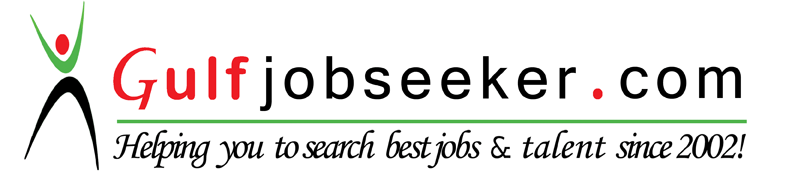 